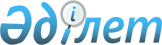 О бюджете сельского округа Кармакшы на 2024-2026 годыРешение Кармакшинского районного маслихата Кызылординской области от 25 декабря 2023 года № 115.
      В соответствии с пунктом 2 статьи 75 Кодекса Республики "Бюджетный кодекс Республики Казахстан", пункта 2-7 статьи 6 Закона Республики Казахстан "О местном государственном управлении и самоуправлении в Республике Казахстан" Кармакшинский районный маслихат Кызылординской области РЕШИЛ:
      1. Утвердить бюджет сельского округа Кармакшы на 2024-2026 годы согласно приложениям 1, 2 и 3, в том числе на 2024 год в следующих объемах:
      1) доходы – 100 806 тысяч тенге, в том числе:
      налоговые поступления – 3 624 тысяч тенге;
      неналоговые поступления – 18 тысяч тенге;
      поступления от продажи основного капитала – 0;
      поступления трансфертов – 97 164 тысяч тенге;
      2) затраты – 101 239,9 тысяч тенге;
      3) чистое бюджетное кредитование – 0;
      бюджетные кредиты – 0;
      погашение бюджетных кредитов– 0;
      4) сальдо по операциям с финансовыми активами – 0;
      приобретение финансовых активов – 0;
      поступления от продажи финансовых активов государства – 0;
      5) дефицит (профицит) бюджета – -433,9 тысяч тенге;
      6) финансирование дефицита (использование профицита) бюджета – 433,9 тысяч тенге;
      поступление займов – 0;
      погашение займов – 0;
      используемые остатки бюджетных средств – 433,9 тысяч тенге.
      Сноска. Пункт 1 - в редакции решения Кармакшинского районного маслихата Кызылординской области от 27.03.2024 № 142 (вводится в действие с 01.01.2024).


      2. Учесть, что в 2024 году объем бюджетной субвенций, передаваемый из районного бюджета в бюджет сельского округа Кармакшы установлен в размере 76 008 тысяч тенге.
      3. Утвердить целевые трансферты, предусмотренные в бюджете сельского округа Кармакшы, на 2024 год за счет районного бюджета согласно приложению 4.
      3-1. Предусмотреть возврат неиспользованных (недоиспользованных) целевых трансфертов, выделенных из районного бюджета в 2023 году в районный бюджет в сумме 21,3 тысяч тенге.
      Сноска. Решение дополнено пунктом 3-1 в соответствии с решением Кармакшинского районного маслихата Кызылординской области от 27.03.2024 № 142 (вводится в действие с 01.01.2024).


      3-2. Утвердить целевые текущие трансферты предусмотренные за счет республиканского бюджета в бюджете сельского округа Кармакшы на 2024 год согласно приложению 5.
      Сноска. Решение дополнено пунктом 3-2 в соответствии с решением Кармакшинского районного маслихата Кызылординской области от 27.03.2024 № 142 (вводится в действие с 01.01.2024).


      4. Настоящее решение вводится в действие с 1 января 2024 года. Бюджет сельского округа Кармакшы на 2024 год
      Сноска. Приложение 1 - в редакции решения Кармакшинского районного маслихата Кызылординской области от 27.03.2024 № 142 (вводится в действие с 01.01.2024). Бюджет сельского округа Кармакшы на 2025 год Бюджет сельского округа Кармакшы на 2026 год Целевые трансферты, предусмотренные в бюджете сельского округа Кармакшы на 2024 год за счет районного бюджета Целевые трансферты, предусмотренные в бюджете сельского округа Кармакшы на 2024 год за счет республиканского бюджета
      Сноска. Решение дополнено приложением 5 в соответствии с решением Кармакшинского районного маслихата Кызылординской области от 27.03.2024 № 142 (вводится в действие с 01.01.2024).
					© 2012. РГП на ПХВ «Институт законодательства и правовой информации Республики Казахстан» Министерства юстиции Республики Казахстан
				
      Председатель Кармакшинского районного маслихата: 

Ә.Қошалақов
Приложение 1 к решению
Кармакшинского районного маслихата
Кызылординской области
от "25" декабря 2023 года № 115
Категория
Категория
Категория
Категория
Категория
Сумма, тысяч тенге
Класс
Класс
Класс
Класс
Сумма, тысяч тенге
Подкласс
Подкласс
Подкласс
Сумма, тысяч тенге
Специфика
Специфика
Сумма, тысяч тенге
Наименование
Наименование
Сумма, тысяч тенге
1.Доходы
1.Доходы
100806
1
Налоговые поступления
Налоговые поступления
3624
01
Подоходный налог
Подоходный налог
1031
2
Индивидуальный подоходный налог
Индивидуальный подоходный налог
1031
04
Hалоги на собственность
Hалоги на собственность
2528
1
Hалоги на имущество
Hалоги на имущество
73
3
Земельный налог
Земельный налог
25
4
Hалог на транспортные средства
Hалог на транспортные средства
2415
5
Единый земельный налог
Единый земельный налог
15
05
Внутренние налоги на товары, работы и услуги
Внутренние налоги на товары, работы и услуги
65
3
Поступления за использование природных и других ресурсов
Поступления за использование природных и других ресурсов
65
2
Неналоговые поступления
Неналоговые поступления
18
01
Доходы от государственной собственности
Доходы от государственной собственности
18
5
Доходы от сдачи в аренду имущества, находящегося в собственности государства
Доходы от сдачи в аренду имущества, находящегося в собственности государства
18
3
Поступления от продажи основного капитала
Поступления от продажи основного капитала
0
4
Поступления трансфертов 
Поступления трансфертов 
97164
02
Трансферты из вышестоящих органов государственного управления
Трансферты из вышестоящих органов государственного управления
97164
3
Трансферты из районного (города областного значения) бюджета
Трансферты из районного (города областного значения) бюджета
97164
Функциональная группа 
Функциональная группа 
Функциональная группа 
Функциональная группа 
Функциональная группа 
Сумма, тысяч тенге
Функциональная подгруппа
Функциональная подгруппа
Функциональная подгруппа
Функциональная подгруппа
Сумма, тысяч тенге
Администратор бюджетных программ
Администратор бюджетных программ
Администратор бюджетных программ
Сумма, тысяч тенге
Программа
Программа
Сумма, тысяч тенге
Наименование
Сумма, тысяч тенге
2.Затраты
101239,9
01
Государственные услуги общего характера
35515
1
Представительные, исполнительные и другие органы, выполняющие общие функции государственного управления
35515
124
Аппарат акима города районного значения, села, поселка, сельского округа
35515
001
Услуги по обеспечению деятельности акима города районного значения, села, поселка, сельского округа
35515
07
Жилищно-коммунальное хозяйство
29159,6
2
Коммунальное хозяйство
4008
124
Аппарат акима города районного значения, села, поселка, сельского округа
4008
014
Организация водоснабжения населенных пунктов
4008
3
Благоустройство населенных пунктов
25151,6
124
Аппарат акима города районного значения, села, поселка, сельского округа
25151,6
008
Освещение улиц в населенных пунктах
2818
011
Благоустройство и озеленение населенных пунктов
22 333,6
08
Культура, спорт, туризм и информационное пространство
36544
1
Деятельность в области культуры
36544
124
Аппарат акима города районного значения, села, поселка, сельского округа
36544
006
Поддержка культурно-досуговой работы на местном уровне
36544
15
Трансферты
21,3
1
Трансферты
21,3
124
Аппарат акима города районного значения, села, поселка, сельского округа
21,3
048
Возврат неиспользованных (недоиспользованных) целевых трансфертов
21,3
3.Чистое бюджетное кредитование
0
4. Сальдо по операциям с финансовыми активами
0
5. Дефицит (профицит) бюджета
-433,9
6. Финансирование дефицита (использование профицита) бюджета
433,9
8
Используемые остатки бюджетных средств
433,9
01
Остатки бюджетных средств
433,9
1
Свободный остатки бюджетных средств
433,9Приложение 2 к решению
Кармакшинского районного маслихата
Кызылординской области
от "25" декабря 2023 года № 115
Категория
Категория
Категория
Категория
Категория
Сумма, тысяч тенге
Класс
Класс
Класс
Класс
Сумма, тысяч тенге
Подкласс
Подкласс
Подкласс
Сумма, тысяч тенге
Специфика
Специфика
Сумма, тысяч тенге
Наименование
Наименование
Сумма, тысяч тенге
1.Доходы
1.Доходы
87812
1
Налоговые поступления
Налоговые поступления
3898
01
Подоходный налог
Подоходный налог
1123
2
Индивидуальный подоходный налог
Индивидуальный подоходный налог
1123
04
Hалоги на собственность
Hалоги на собственность
2707
1
Hалоги на имущество
Hалоги на имущество
79
3
Земельный налог
Земельный налог
20
4
Hалог на транспортные средства
Hалог на транспортные средства
2608
05
Внутренние налоги на товары и услуги
Внутренние налоги на товары и услуги
68
3
Поступления за использование природных и других ресурсов
Поступления за использование природных и других ресурсов
68
2
Неналоговые поступления
Неналоговые поступления
19
01
Доходы от государственной собственности
Доходы от государственной собственности
19
5
Доходы от сдачи в аренду имущества, находящегося в собственности государства
Доходы от сдачи в аренду имущества, находящегося в собственности государства
19
3
Поступления от продажи основного капитала
Поступления от продажи основного капитала
0
4
Поступления трансфертов 
Поступления трансфертов 
83895
02
Трансферты из вышестоящих органов государственного управления
Трансферты из вышестоящих органов государственного управления
83895
3
Трансферты из районного (города областного значения) бюджета
Трансферты из районного (города областного значения) бюджета
83895
Функциональная группа 
Функциональная группа 
Функциональная группа 
Функциональная группа 
Функциональная группа 
Сумма, тысяч тенге
Функциональная подгруппа
Функциональная подгруппа
Функциональная подгруппа
Функциональная подгруппа
Сумма, тысяч тенге
Администратор бюджетных программ
Администратор бюджетных программ
Администратор бюджетных программ
Сумма, тысяч тенге
Программа
Программа
Сумма, тысяч тенге
Наименование
Сумма, тысяч тенге
2.Затраты
87812
01
Государственные услуги общего характера
37956
1
Представительные, исполнительные и другие органы, выполняющие общие функции государственного управления
37956
124
Аппарат акима города районного значения, села, поселка, сельского округа
37956
001
Услуги по обеспечению деятельности акима города районного значения, села, поселка, сельского округа
37956
07
Жилищно-коммунальное хозяйство
7998
3
Благоустройство населенных пунктов
7998
124
Аппарат акима города районного значения, села, поселка, сельского округа
7998
008
Освещение улиц в населенных пунктах
2931
011
Благоустройство и озеленение населенных пунктов
5067
08
Культура, спорт, туризм и информационное пространство
41858
1
Деятельность в области культуры
41858
124
Аппарат акима города районного значения, села, поселка, сельского округа
41858
006
Поддержка культурно-досуговой работы на местном уровне
41858
3.Чистое бюджетное кредитование
0
Бюджетные кредиты
0
Погашение бюджетных кредитов
0
4. Сальдо по операциям с финансовыми активами
0
Приобретение финансовых активов
0
Поступления от продажи финансовых активов государства
0
5. Дефицит (профицит) бюджета
0
6. Финансирование дефицита (использование профицита) бюджета
0
7
Поступление займов
0
16
Погашение займов
0
8
Используемые остатки бюджетных средств
0Приложение 3 к решению
Кармакшинского районного маслихата
Кызылординской области
от "25" декабря 2023 года № 115
Категория
Категория
Категория
Категория
Категория
Сумма, тысяч тенге
Класс
Класс
Класс
Класс
Сумма, тысяч тенге
Подкласс
Подкласс
Подкласс
Сумма, тысяч тенге
Специфика
Специфика
Сумма, тысяч тенге
Наименование
Наименование
Сумма, тысяч тенге
1.Доходы
1.Доходы
88966
1
Налоговые поступления
Налоговые поступления
4220
01
Подоходный налог
Подоходный налог
1225
2
Индивидуальный подоходный налог
Индивидуальный подоходный налог
1225
04
Hалоги на собственность
Hалоги на собственность
2923
1
Hалоги на имущество
Hалоги на имущество
86
3
Земельный налог
Земельный налог
22
4
Hалог на транспортные средства
Hалог на транспортные средства
2815
05
Внутренние налоги на товары и услуги
Внутренние налоги на товары и услуги
72
3
Поступления за использование природных и других ресурсов
Поступления за использование природных и других ресурсов
72
2
Неналоговые поступления
Неналоговые поступления
20
01
Доходы от государственной собственности
Доходы от государственной собственности
20
5
Доходы от сдачи в аренду имущества, находящегося в собственности государства
Доходы от сдачи в аренду имущества, находящегося в собственности государства
20
3
Поступления от продажи основного капитала
Поступления от продажи основного капитала
0
4
Поступления трансфертов 
Поступления трансфертов 
84726
02
Трансферты из вышестоящих органов государственного управления
Трансферты из вышестоящих органов государственного управления
84726
3
Трансферты из районного (города областного значения) бюджета
Трансферты из районного (города областного значения) бюджета
84726
Функциональная группа 
Функциональная группа 
Функциональная группа 
Функциональная группа 
Функциональная группа 
Сумма, тысяч тенге
Функциональная подгруппа
Функциональная подгруппа
Функциональная подгруппа
Функциональная подгруппа
Сумма, тысяч тенге
Администратор бюджетных программ
Администратор бюджетных программ
Администратор бюджетных программ
Сумма, тысяч тенге
Программа
Программа
Сумма, тысяч тенге
Наименование
Сумма, тысяч тенге
2.Затраты
88966
01
Государственные услуги общего характера
38346
1
Представительные, исполнительные и другие органы, выполняющие общие функции государственного управления
38346
124
Аппарат акима города районного значения, села, поселка, сельского округа
38346
001
Услуги по обеспечению деятельности акима города районного значения, села, поселка, сельского округа
38346
07
Жилищно-коммунальное хозяйство
8318
3
Благоустройство населенных пунктов
8318
124
Аппарат акима города районного значения, села, поселка, сельского округа
8318
008
Освещение улиц в населенных пунктах
3048
011
Благоустройство и озеленение населенных пунктов
5270
08
Культура, спорт, туризм и информационное пространство
42302
1
Деятельность в области культуры
42302
124
Аппарат акима города районного значения, села, поселка, сельского округа
42302
006
Поддержка культурно-досуговой работы на местном уровне
42302
3.Чистое бюджетное кредитование
0
Бюджетные кредиты
0
Погашение бюджетных кредитов
0
4. Сальдо по операциям с финансовыми активами
0
Приобретение финансовых активов
0
Поступления от продажи финансовых активов государства
0
5. Дефицит (профицит) бюджета
0
6. Финансирование дефицита (использование профицита) бюджета
0
7
Поступление займов
0
16
Погашение займов
0
8
Используемые остатки бюджетных средств
0Приложение 4 к решению
Кармакшинского районного маслихата
Кызылординской области
от "25" декабря 2023 года № 115
№
Наименование
Сумма, тысяч тенге
Целевые текущие трансферты:
21 036,0
1
На работы по паспортизации села Кармакшы
8 444,0
2
На разработку проектно-сметной документации и проведение государственной экспертизы на бурение скважин для водоснабжения в районе Тоқта и Назикбай на территории сельского округа Кармакшы
4 008,0
3
На работы по ограждению сада "Жеңіс" в селе Кармакшы
8 584,0Приложение 5 к решению
Кармакшинского районного маслихата
Кызылординской области
от "25" декабря 2023 года № 115
№
Наименование
Сумма, тысяч тенге
Целевые текущие трансферты:
120,0
1
Повышение заработной платы отдельных категорий гражданских служащих, работников организаций, работников казенных предприятий, содержащихся за счет средств государственного бюджета
120,0
в том числе:
В Аппарат акима Кармакшинского сельского округа
58,0
Кармакшинский сельский клуб
37,0
Кызылтамский сельский клуб
25,0